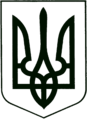 УКРАЇНА
МОГИЛІВ-ПОДІЛЬСЬКА МІСЬКА РАДА
ВІННИЦЬКОЇ ОБЛАСТІВИКОНАВЧИЙ КОМІТЕТ                                                           РІШЕННЯ №49Від 24.02.2022р.                                              м. Могилів-ПодільськийПро роботу управління житлово-комунального господарства Могилів-Подільської міської ради за 2021 рік              Керуючись ст.52 Закону України «Про місцеве самоврядування в Україні, заслухавши інформацію начальника управління житлово-комунального господарства міської ради Стратійчука І.П.,-виконком міської ради ВИРІШИВ:1. Інформацію начальника управління житлово-комунального господарства міської ради (Стратійчук І.П.) «Про роботу управління житлово-комунального господарства Могилів-Подільської міської ради за 2021 рік», взятим до відома.2. Начальнику управління житлово-комунального господарства міської ради (Стратійчук І.П.) забезпечити виконання робіт з капітального та поточного ремонту об’єктів благоустрою і житлово-комунального господарства території Могилів-Подільської міської територіальної громади  в 2022 році (при наявності фінансування).  3. Контроль за виконанням даного рішення покласти на першого заступника міського голови Безмещука П.О..Міський голова                                                     Геннадій ГЛУХМАНЮК